 University of Denver Sturm College of Law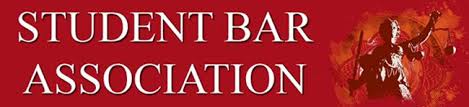 STUDENT BAR ASSOCIATION: WEEKLY AGENDADate: Wednesday, January 11, 2023 4:30 – 5:30 PM in room 190And on Zoom( link below)
https://udenver.zoom.us/j/87203666817CALL TO ORDER Attendance Exec: Camille Moore, Alexz Thompson, Kelly Lotterhos,  Terrie Mankovich, Michael Ozborn ABA: Mariah England Part-Time: Charles Early, Sara Elena, Jonathan Laurel2L:  Eliz Espinoza, Caitlin Whaley3L: Morgan Richardson, Heidi Metroz1L: Juniper Loomis, Maya Cemper- Walker GUEST SPEAKERSAmber DannisNuggets game info was sent out for game next Friday – maximum of 2 tickets per student (we have 380 tickets total)Barrister’s Ball – Luke Meidel can help (Terrie & Kelly will schedule with him for the next Social Committee meeting)Amber to send out email to student orgs about events, finances, scheduling, etc.Mortgage/loan man wants to talk to law students about purchasing homes after law schoolWe are unsure about mortgage/loan man and I do not trust him (sus man), so Amber will get us more information about him and we may try to expand the event (to include other financial things) Health & Wellness may take on this event to make a panel thingPREVIOUS BUSINESSUpdate on online learning project – Heidi Student survey is ready to spaghetti – Camille will send from SBA emailFinding an LLM/Masters Student for SBA Senate Does anyone know of anyone that would be interested? Any Interest in SBA doing first come first serve business cards to law students? Maybe digital business cards – SBA & student affairs will point students towards a free resource for creating a digital business cardsCOMMITTEE UPDATES Social: Kelly Lotterhos Barrister’s: April 1st at the hospitality schoolProbably photobooth thingy againNeed to check if we have wristbandsHeadshots in the SpringDate to be set next meetingHealth & Wellness: Morgan Richardson Nada tostada – Committee will meet soonishCanvas page to be updated with a calendarHealth and wellness week this semester – March 4 – 10Community Outreach: Alexz ThompsonGoing to make shirts & try to figure out a bar scholarship this semesterFinance: Michael Ozborn Part-Time: Sarah-ElenaNEW BUSINESS Next SBA meeting will include student orgsSTUDENT CONCERNSCALENDARAugust 15: First Day of Class August 20th: Derby DayAugust 27th: Welcome to the Denver Legal Community 12:30- 3:30pmSeptember 21st: Meeting w/ ODEI September 27th: Bloomberg TrainingOctober 5th: Meeting w/ Registrar October 12th: Meeting w/ Dean WiersemaOctober 3rd-14th: Wellness Week (included PT weekend)October 19th : Java with Judges Event ( Sponsorship with DEI) October 27th: Fall Festival (evening)November 9th: Last SBA Meeting as a whole SenatePart-Time Breakfast for Dinner January 20th Nuggets GameMarch 4th – 10th: Health and Wellness WeekApril 1st: Barrister’s BallREMARKS FOR THE GOOD OF THE ORDERMOTION TO ADJOURN 